Pressemeldung von MPDVIndustrie 4.0 in der SchuleMPDV schult Lehrkräfte zum Thema Digitalisierung in der FertigungHamm, 09.11.2020 – MPDV ist Partner des Bildungsprojekts NRWgoes.digital und hat in den vergangenen Monaten mehr als 400 Lehrer und Ausbilder zum Thema Digitalisierung in der Fertigung im Kontext von Industrie 4.0 geschult. „Mit über 40 Jahren Erfahrung in der Digitalisierung von Fertigungsprozessen verfügen wir über umfangreiches Fachwissen. Es ist uns wichtig, dieses Wissen an Lehrkräfte weiterzugeben und so einen Beitrag zur Bildung der Nachwuchskräfte von morgen zu leisten“, sagt Jürgen Petzel, Geschäftsführer Sales bei MPDV.  Nach einer allgemeinen Einarbeitung in das Thema Digitalisierung in der Fertigung lag der inhaltliche Fokus von MPDV bei dem Bildungsprojekt auf dem 4-Stufenmodell zur Smart Factory sowie dem Thema effiziente Fertigungsplanung. Anhand von zahlreichen Praxisbeispielen und dem eigens entwickelten MES-Brettspiel erhielten die Lehrkräfte spannende Einblicke in die Funktionsweise eines Manufacturing Execution System (MES) wie HYDRA von MPDV und lernten die Vorteile der Lösung kennen. Ziel ist es nun, auf Basis dieses Wissens Lernmaterialien für Schüler zu erstellen.  Experten von morgen optimal ausbildenVor etwa zwei Jahren startete das Land Nordrhein-Westfalen das Projekt NRWgoes.digital. Nach der umfangreichen Qualifizierungsmaßnahme ist es Aufgabe der Lehrer, das neu erlernte Wissen an Schüler und Auszubildende weiterzugeben und so die Experten von morgen optimal auf zukünftige Herausforderungen im Berufsleben vorzubereiten. Die Schirmherrschaft für das Projekt hat der nordrhein-westfälische Ministerpräsident Armin Laschet übernommen. Die Koordination läuft über die Nachwuchsstiftung Maschinenbau GmbH mit Sitz in Bielefeld. Weitere Projektpartner neben MPDV sind beispielsweise DMG Mori, Beckhoff Automation, Heidenhain, Fanuc, Siemens und SolidCAM.Mehr zum Projekt unter www.nrwgoes.digital(ca. 1.900 Zeichen)Bildmaterial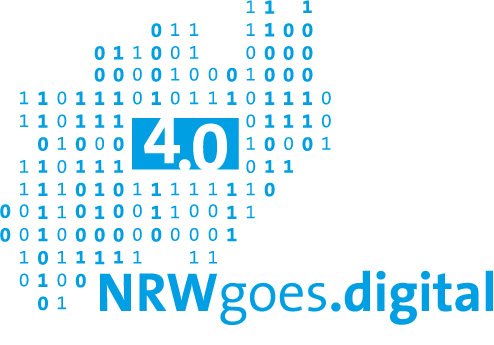 MPDV beteiligt sich am Bildungsprojekt NRWgoes.digital. (Bildquelle: Nachwuchsstiftung Maschinenbau)Keywords / SchlagworteBildung, Nachwuchskräfte, NRWgoes.digital, Bildungsprojekt, MPDV, MES, Manufacturing Execution System, Industrie 4.0, Smart FactoryÜber MPDVMPDV mit Hauptsitz in Mosbach ist der Marktführer für IT-Lösungen in der Fertigung. Mit mehr als 40 Jahren Projekterfahrung im Produktionsumfeld verfügt MPDV über umfangreiches Fachwissen und unterstützt Unternehmen jeder Größe auf ihrem Weg zur Smart Factory. Produkte von MPDV wie das Manufacturing Execution System (MES) HYDRA, das Advanced Planning and Scheduling System (APS) FEDRA oder die Manufacturing Integration Platform (MIP) ermöglichen es Fertigungsunternehmen, ihre Produktionsprozesse effizienter zu gestalten und dem Wettbewerb so einen Schritt voraus zu sein. In Echtzeit lassen sich mit den Systemen fertigungsnahe Daten entlang der gesamten Wertschöpfungskette erfassen und auswerten. Verzögert sich der Produktionsprozess, erkennen Mitarbeiter das sofort und können gezielt Maßnahmen einleiten. Täglich nutzen weltweit mehr als 900.000 Menschen in über 1.400 Fertigungsunternehmen die innovativen Softwarelösungen von MPDV. Dazu zählen namhafte Unternehmen aller Branchen. Die MPDV-Gruppe beschäftigt rund 500 Mitarbeiter an 13 Standorten in Deutschland, China, Luxemburg, Malaysia, der Schweiz, Singapur und den USA. Weitere Informationen unter www.mpdv.com. PressekontaktMPDV Mikrolab GmbH	Fon	+49 6261 9209-0Maren Sautner	Fax	+49 6261 18139Römerring 1	presse@mpdv.com 74821 Mosbach	www.mpdv.com 